2023 Membership Drive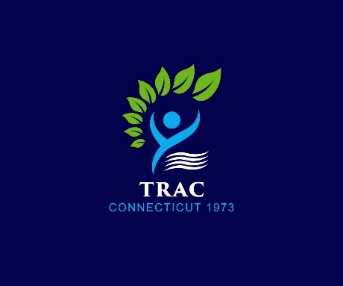 Tumor Registrar’s Association of Connecticut, Inc. 2023 Annual Membership fees are due January 31, 2023Add Late fee of $5.00 if dues are received after February 15, 2023Membership will be forfeited if dues are not paid by July 1, 2023 Make checks payable to:	Tumor Registrars Association of Connecticut (TRAC)Mail to:			Patricia IaQuinto 1272 Shepard Avenue Hamden, CT 06518Or submit payment via CashApp: $Trac1ctPlease complete the form and remit with payment. If paying by CashApp email completed form to trac@trac-ct.org. Membership cannot be processed without completed form.☐ I choose to OPT OUT of the membership directory.NAME: ____________________________________________ CREDENTIALS: _______________AFFILIATION: ____________________________________    Membership #: _______________     Mailing address:  ________________________	  		       ________________________                   ________________________PHONE:  ______________________________     	E-MAIL ADDRESS: _____________________________________________AMOUNT ENCLOSED: __________________________________________$35Active MemberA member whose occupation is involved with any or all facets of Tumor Registry Work or is a CTR maintaining certified Status.$15Associate MemberA member who has a special interest in registry work but who is not actively employed in it.$15EmeritusA member of TRAC in good standing for at least ten years, has held an office or served on a committee of TRAC, and has retired from the cancer registry field.